Laparoscopic Simple NephrectomyItem Number: 36519Why is it done? A symptomatic non-functioning kidney Pyonephrosis Infection Causing discomfort Risk for post-operative dialysis will have been discussed prior to your surgery by means a referral; to a  Nephrologist.How is it done? Patients will receive a general  anaesthesia, unless contra-indicated. Prophylactic anti-biotics is given. An indwelling catheter is placed. The correct kidney is identified and marked while you are awake Depending on the side of non-functioning kidney 3-4 incisions will be made: 					1 for the hand-port of approximately 8cm depending on the amount of  sub-cutaneous   	              fat present					1 for the camera-port				1 for the working-port				(1 for the liver retractor on the right) The colon is reflected to reveal the retro-peritoneal space The ureter is identified and cleared up to the hilum The arteries are identified and tied off and cut first. More than 1 can be present Then the vein/ veins are tied and cut.The rest of the kidney is mobilized with its surrounding fat and removed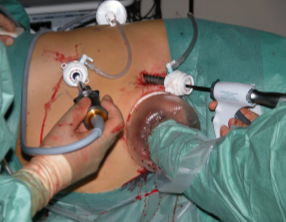 .					ComplicationsSide–effects Minimal Blood loss  Wound Infection. Post-operative hernia formations especially associated in the elderly with atrophic  abdominal muscles Prolonged hospital stay due to impaired renal function recovery. Dialysis as discussed by your Nephrologist, if pre-operatively indicatedNB! Each person is unique and for this reason symptoms varyCopyright 2019 Dr Jo Schoeman